О графике работы членов Красночетайской территориальной избирательной комиссии на июнь 2020 годаВ соответсвии с Постановлением Центральной избирательной комиссии Чувашской Республики от 28 мая 2020 года № 114/499-6 «О Порядке  выплаты дополнительной оплаты труда (вознаграждения), а также иных выплат в период подготовки и проведения выборов Главы Чувашской Республики» Красночетайская территориальная избирательная комиссия       р е ш и л а:1. Утвердить график работы членов Красночетайской территориальной избирательной комиссии на июнь 2020 года (прилагается)Хĕрлĕ Чутайри территорири суйлав комиссийĕ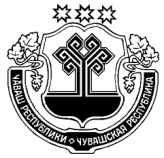 Красночетайская территориальная избирательная комиссияЙЫШĂНУРЕШЕНИЕ26.06.2018 г. № 112/413-4- 426.06.2018 г. № 112/413-4- 4Хĕрлĕ Чутай салис. Красные ЧетаиПредседательКрасночетайской территориальной избирательной комиссииС.И.КудряшовСекретарьКрасночетайской территориальной избирательной комиссииС.В.Ербулаткина